Dear Rose,I am writing this letter to you after a lot of deliberation but it is necessary to explain my point of view. The last time we met, I sensed some awkwardness between us with regards to the children. And ever since I thought of making few things clear to you and hence the reason for writing this letter.First of all, please know this for sure, I am not trying to replace you in your children’s life. You are their mother and they love you more than they love me. And honestly, that is how it should be. You have the primary right to make decision for your kids. I may not agree with your decisions always but I can assure you I will certainly respect your views. On my part, I adore your kids and I just want to shower them with love and happiness. I have grown up in a positive loving environment and I know the importance of a family. And honestly, I want to create the same environment for your children in our house.It’s understandable that you may not trust your children with a complete stranger. But please have faith in me. Since we have agreed on co-parenting the children let us support each other in this journey. Children need only love, together we can provide them with a happy childhood.Yours truly,Lisa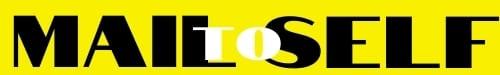 